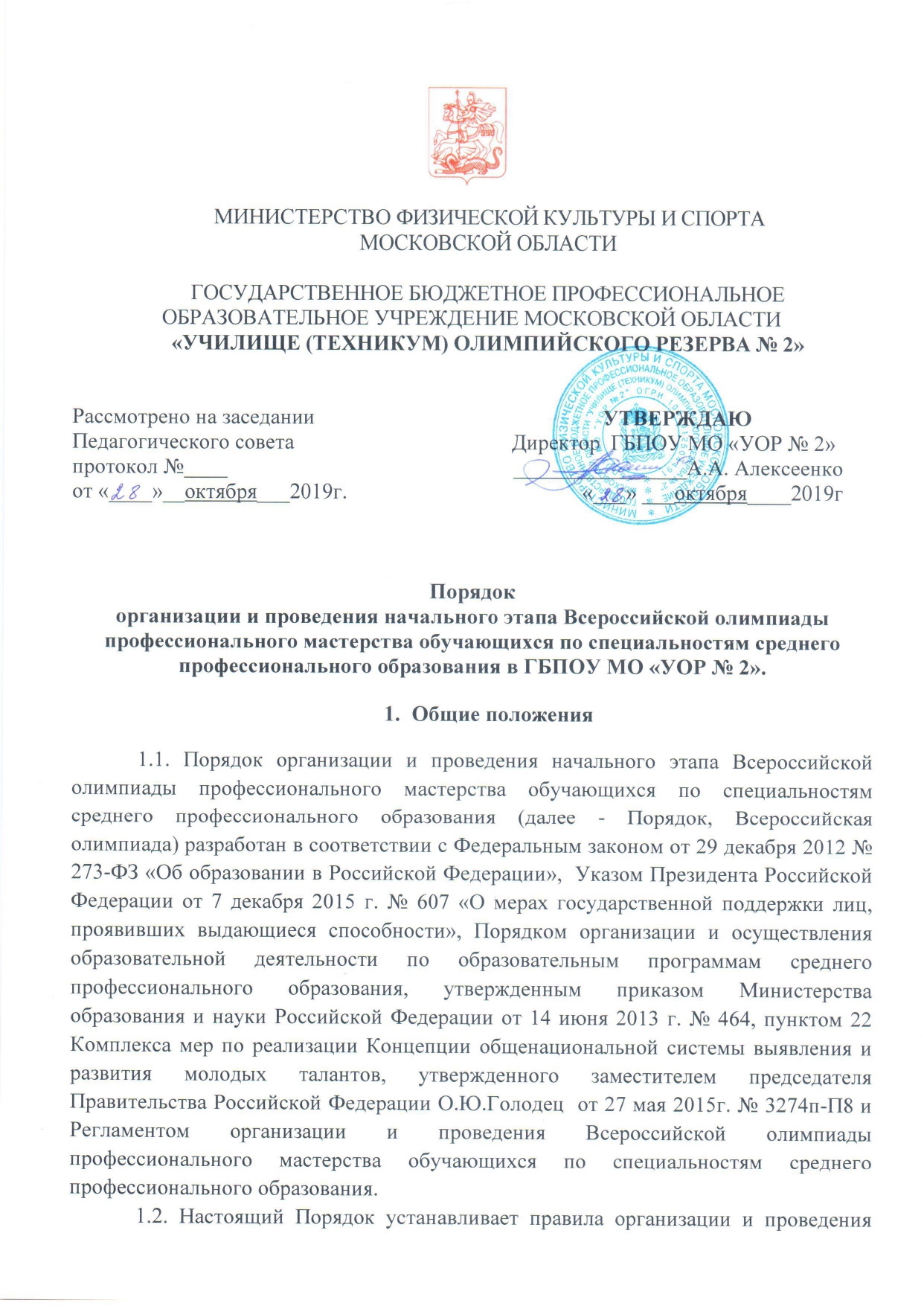 начального этапа Всероссийской олимпиады по специальности 49.02.01 Физическая культура в ГБПОУ МО «УОР № 2» (далее – Училище).1.3. Начальный этап Всероссийской олимпиады проводится в целях выявления наиболее одаренных и талантливых обучающихся для участия в региональном этапе Всероссийской олимпиады, повышения качества профессионального образования будущих специалистов, дальнейшего совершенствования их профессиональной компетентности, реализации творческого потенциала обучающихся, повышения мотивации и творческой активности педагогических работников в рамках наставничества обучающихся.1.4. Проведение начального этапа Всероссийской олимпиады направлено на решение следующих задач:проверка способности обучающихся к самостоятельной профессиональной деятельности;совершенствование умений эффективного решения профессиональных задач;развитие профессионального мышления; стимулирование обучающихся к дальнейшему профессиональному и личностному развитию;повышение интереса к будущей профессиональной деятельности.Организаторы, сроки и место проведения начального этапа Всероссийской олимпиады2.1. Организатором начального этапа Всероссийской олимпиады является Училище.2.2. Училище  вправе привлекать к участию в организации и проведении начального этапа Всероссийской олимпиады  социальных партнеров, работодателей и спонсоров.2.3. Училище  самостоятельно устанавливает сроки и место проведения начального этапа, учитывая график проведения регионального этапа Всероссийской олимпиады. 3. Содержание начального этапа Всероссийской олимпиады.3.1. Начальный этап Всероссийской олимпиады по профильному направлению представляет собой соревнование, предусматривающее выполнение практикоориентированных конкурсных заданий.3.2. Конкурсные задания начального этапа Всероссийской олимпиады направлены на выявление теоретической и профессиональной подготовки участников Всероссийской олимпиады (далее - участники), владения профессиональной лексикой, в том числе на иностранном языке, умения применять современные технологии, в том числе информационно-коммуникационные, а также на мотивацию участников к применению творческого подхода к профессиональной деятельности и высокой культуры труда.3.3. Для начального этапа Всероссийской олимпиады, на основании шаблона, разрабатывается фонд оценочных средств - комплекс методических и оценочных средств, предназначенных для определения уровня сформированности компетенций участников Всероссийской олимпиады (далее - ФОС).3.4. ФОС разрабатывается группой разработчиков Училища. ФОС обсуждается на заседании группы разработчиков ФОС. Решение о принятии ФОС осуществляется большинством голосов членов группы, оформляется протоколом заседания группы разработчиков ФОС.3.5. ФОС должен пройти экспертизу и получить не менее 3-х положительных заключений от работодателей, направление деятельности которых соответствует специальности  49.02.01 Физическая культура3.6. После получения положительных экспертных заключений, ФОС утверждается директором Училища в срок, не позднее, чем за 2 недели до начала проведения начального этапа Всероссийской олимпиады.3.7. Не менее чем за 1 месяц до начала проведения начального этапа Всероссийской олимпиады организатор размещает на официальном сайте спецификацию ФОС и примерные конкурсные задания.3.8. Ежегодно содержание заданий в ФОС обновляется не менее чем на 50% по сравнению с предыдущими заданиями начального этапа Всероссийской олимпиады.4.Участники проведения начального этапа Всероссийской олимпиады4.1. К участию в начальном этапе Всероссийской олимпиады допускаются обучающиеся Училища, являющиеся гражданами Российской Федерации,  подавшие заявку по форме, установленной в приложении №1.4.2. Участники и родители (законные представители) несовершеннолетних участников, в срок не позднее, чем за 10 рабочих дней до начала проведения начального этапа Всероссийской олимпиады, в письменной форме подтверждают ознакомление с Регламентом организации и проведения Всероссийской олимпиады, предоставляют в организационный комитет согласие на обработку персональных данных, в том числе в информационно-телекоммуникационной сети «Интернет».4.3. Участники начального этапа проходят регистрацию в соответствии с поданными заявками.4.4. Участник должен иметь при себе физкультурно-спортивную форму (при необходимости). 4.5. Училище направляет победителя и/или призеров начального этапа Всероссийской олимпиады для участия в региональном этапе посредством подачи заявки организатору регионального этапа по форме, установленной организатором не позднее 5 календарных дней до начала проведения регионального этапа Всероссийской олимпиады. Заявка подписывается директором Училища.5. Организационная структура для проведения начального этапа Всероссийской олимпиады5.1. Для проведения начального этапа Всероссийской олимпиады создаются: организационный комитет, рабочая группа разработчиков ФОС, жюри, апелляционная комиссия.5.2. Организационный комитет начального этапа Всероссийской олимпиады (далее - оргкомитет) осуществляет организационное и методическое обеспечение проведения этапа, в том шифровку участников.Состав оргкомитета формируется из представителей министерства физической культуры и спорта Московской области, работодателей, направление деятельности которых соответствует специальности  49.02.01 Физическая культура, и сотрудников Училища.Состав оргкомитета утверждаются директором Училища.5.3. Группа разработчиков ФОС осуществляет разработку оценочных средств. Состав группы разработчиков ФОС формируется из числа педагогических работников Училища. Состав группы разработчиков ФОС утверждается Директором Училища.5.4. Жюри оценивает результаты выполнения заданий участниками начального этапа Всероссийской олимпиады и, на основе проведенной оценки, определяет победителя и призёров.Жюри формируется из числа:министерства физической культуры и спорта Московской области;руководителей и ведущих специалистов организаций, направление деятельности которых соответствует профильному направлению «Физическая культура и спорт»;руководящих и педагогических работников Училища,представителей учебно-методических объединений;представителей социальных партнеров Училища;членов группы разработчиков ФОС.5.5. Апелляционная комиссия рассматривает апелляционные заявления участников о несогласии с оценкой результатов выполнения заданий (далее - апелляции).Состав апелляционной комиссии формируется из числа:представителей Училища;ведущих специалистов организаций	работодателей, направление деятельности которых соответствует профильному направлению «Физическая культура и спорт»;членов группы разработчиков ФОС.Состав апелляционной комиссии утверждается директором Училища.6. Проведение начального этапа Всероссийской олимпиады6.1. В целях обеспечения надлежащего качества проведения Всероссийской олимпиады Училище обязано не позднее, чем за две недели:разместить информацию на сайте, разъясняющую участникам правила проведения начального этапа, правила выполнения заданий;обеспечить подготовку членов жюри, включая знание методики, процедуры, критериев оценки; навыков оценки результатов конкурсных заданий.6.2. Продолжительность начального этапа Всероссийской олимпиады составляет не более 3 календарных дней.6.3. При подготовке к проведению начального этапа Всероссийской олимпиады нормативные, информационные документы и материалы должны быть размещены на отдельной интернет странице на сайте Училища.6.4. Во время проведения начального этапа Всероссийской олимпиады Училище организует фото-видеосъёмку. На основе отснятого материала монтируется итоговый ролик продолжительностью не более 5 минут, в котором отражаются ключевые моменты и итоги этапа.6.5. Не позднее чем, за 1 месяц до начала проведения начального этапа Всероссийской олимпиады на официальном сайте Училища  размещаются Порядок организации и проведения начального этапа Всероссийской олимпиады, спецификацию ФОС и примерные конкурсные задания, программу проведения начального этапа Всероссийской олимпиады. 6.6. Не позднее 10 дней после проведения начального этапа Всероссийской олимпиады на официальном сайте Училища  размещаются сводную ведомость оценок участников, фото и видеоотчет.6.7. В первый день начального этапа Всероссийской олимпиады должны проводиться шифровка и жеребьевка участников, а также организационно-ознакомительные мероприятия, включающие в себя инструктаж по технике безопасности и охране труда, ознакомление с рабочими местами и техническим оснащением, ознакомление с утвержденным Порядком организации и проведения Всероссийской олимпиады.6.8. Училище обеспечивает безопасность проведения начального этапа Всероссийской олимпиады: охрану общественного порядка, дежурного медицинского персонала и других необходимых служб.6.9. Организационный комитет обеспечивает контроль за соблюдением участниками норм и правил техники безопасности и охраны труда.6.10. В случае нарушения правил организации и проведения Всероссийской олимпиады, грубого нарушения технологии выполнения работ, правил техники безопасности участник может быть дисквалифицирован. При выполнении заданий не допускается использование участниками дополнительных материалов и литературы (если их наличие не оговорено в задании), электронных книг, мобильных телефонов и т.п.6.11. Результаты выполнения профессионального комплексного задания Всероссийской олимпиады по профильным направлениям оцениваются жюри.Член жюри заполняют ведомости оценок выполнения конкурсных заданий профессионального комплексного задания. На основе указанных ведомостей формируется сводная ведомость. Формы ведомостей приведены в Приложениях 2-96.12.	 В течение двух часов после объявления результатов начального этапа Всероссийской олимпиады участник может подать апелляцию в апелляционную комиссию. Рассмотрение апелляций проводится в срок не превышающий 2-х часов после завершения установленного срока приема апелляций.При рассмотрении апелляции апелляционная комиссия может принять одно из следующих решений: о сохранении оценки, выставленной жюри по результатам начального этапа Всероссийской олимпиады, либо о повышении указанной оценки, либо о понижении указанной оценки (в случае обнаружения ошибок, не выявленных жюри). Решение апелляционной комиссии является окончательным.6.13.	 После завершения рассмотрения апелляций жюри объявляет окончательные результаты (с учетом изменений оценок, внесенных апелляционной комиссией) с указанием победителя и призеров начального этапа Всероссийской олимпиады.6.14.	 По итогам начального этапа Всероссийской олимпиады составляется протокол жюри по форме, приведенной в приложении 10 с указанием победителя и призёров. Протокол подписывается председателем жюри, членами жюри, директором Училища  и заверяется печатью.6.15.	 Результаты проведения начального этапа Всероссийской олимпиады по профильному направлению оформляются актом по форме, приведенной в приложении 11 к настоящему Порядку.7. Требования к выполнению комплексного задания начального этапа Всероссийской олимпиады7.1.  Начальный этап Всероссийской олимпиады	представляет собой соревнование, предусматривающее выполнение практикоориентированных конкурсных заданий, с учетом продолжительности времени на их выполнение, нацеленных на демонстрацию знаний, умений,	опыта в соответствии с видами профессиональной деятельности обучающихся.7.2. Содержание и уровень сложности профессионального комплексного задания соответствует федеральному государственному образовательному стандарту среднего профессионального образования (далее — ФГОС СПО) по специальности 49.02.01 Физическая культура с учётом основных положений профессионального стандарта и требований работодателей к уровню подготовки специалистов среднего звена.7.3. Комплексное задание состоит из заданий двух уровней, сформированных в соответствии с общими и профессиональными компетенциями, установленными в ФГОС СПО.Задания I уровня состоят из тестового задания и практических задач: «Перевод профессионального текста (сообщения)» и «Задание по организации работы коллектива».Задания II уровня состоят из инвариантной и вариативной части. Инвариантная часть задания  II уровня представляет собой практическое задание, которое содержит 2 задачи:-	описание техники двигательного действия;-	определение содержания этапов обучения двигательному действию.Вариативная часть задания II уровня содержит 2 задачи различных уровней сложности:разработка конспекта фрагмента основной части тренировочного занятия по общей физической подготовке;проведение фрагмента основной части тренировочного занятия по общей физической подготовке.8. Оценивание результатов выполнения заданий, порядок определения победителей и призёров заключительного этапа Всероссийской олимпиады8.1. Оценка конкурсного задания осуществляется в соответствии с методикой и критериями оценки, содержащимися в фонде оценочных средств.8.2. Результаты выполнения профессионального комплексного задания оцениваются по следующей схеме:Задание I уровня - максимально - 30 баллов (тестирование - 10 баллов, практические задачи - 20 баллов);Задание II уровня - максимально - 70 баллов (инвариантная часть задания - 35 баллов, вариативная часть задания - 35 баллов).Сумма баллов за выполнение профессионального комплексного задания (далее - суммарный балл) составляет не более 100.8.3. Победитель и призеры начального этапа Всероссийской олимпиады определяются по лучшим показателям (баллам) выполнения профессиональных комплексных заданий. При равенстве показателей предпочтение отдается участнику, имеющему лучший результат за выполнение заданий II уровня, с учетом времени, затраченного участником на выполнение задания.8.4. Победителю начального этапа Всероссийской олимпиады присуждается 1 место. Участники, имеющие второй и третий результаты, являются призерами начального этапа Всероссийской олимпиады. Призеру, имеющему второй результат, присуждается второе место, призеру, имеющему третий результат - третье место.8.5. Участникам, показавшим высокие результаты выполнения конкурсного задания, высокую культуру труда, творческий подход к выполнению заданий, решением жюри могут быть установлены дополнительные поощрения (номинации) в соответствии с отличительными особенностями выполненного задания.Приложение 1ЗАЯВКАна участие в начальном этапе Всероссийской олимпиады профессиональногомастерства обучающихся по специальностям среднего профессионального образования в 2019 году в ГБПОУ МО «УОР № 2»«_____»______________20__ г.                  Подпись   _________________/______________________/						  Фамилия, инициалыПриложение 2ВЕДОМОСТЬоценок результатов выполнения индивидуального задания I уровня «Тестирование»Всероссийской олимпиады профессионального мастерства  в 2019 году УГС     49.00.00 Физическая культура и спортСпециальность     49.02.01 Физическая культура Дата  «_____»__________2019г.Член(ы)  жюри: _________________________________________________________________________________________________________________________фамилия, имя, отчество, место работы_________(подпись члена (ов) жюри)Приложение 3ВЕДОМОСТЬоценок результатов выполнения практического задания I уровня «Перевод профессионального текста»Всероссийской олимпиады профессионального мастерства  в 2019 году УГС     49.00.00 Физическая культура и спортСпециальность     49.02.01 Физическая культура Дата выполнения задания «_____»________________2019г.Член(ы)  жюри: ________________________________________________________________________________________________________________________фамилия, имя, отчество, место работы_________(подпись члена (ов) жюри)Приложение 4ВЕДОМОСТЬоценок результатов выполнения практического задания I уровня «Задание по организации работы коллектива»Всероссийской олимпиады профессионального мастерства  в 2019 году УГС     49.00.00 Физическая культура и спортСпециальность     49.02.01 Физическая культура Дата выполнения задания «_____»____________2019г.Член(ы)  жюри: __________________________________________________________________________________________________________________фамилия, имя, отчество, место работы_________(подпись члена (ов) жюри)Приложение 5СВОДНАЯ ВЕДОМОСТЬоценок результатов выполнения заданий I уровняВсероссийской олимпиады профессионального мастерства   в 2019 году УГС     49.00.00 Физическая культура и спортСпециальность     49.02.01 Физическая культура Дата выполнения задания «_____»________________2019г.Член(ы)  жюри: ___________________________________________________________________________________фамилия, имя, отчество, место работы                                                                               _________(подпись члена (ов) жюри)Приложение 6 ВЕДОМОСТЬоценок результатов выполнения инвариантной части практического задания II уровняВсероссийской олимпиады профессионального мастерства   в 2019 году УГС     49.00.00 Физическая культура и спортСпециальность     49.02.01 Физическая культура Дата  «_____»_______________2019г.Член(ы)  жюри: ________________________________________________________________________________________________________________________фамилия, имя, отчество, место работы_________(подпись члена (ов) жюри)  Приложение 7 ВЕДОМОСТЬоценок результатов выполнения вариативной части практического задания II уровняВсероссийской олимпиады профессионального мастерства  в 2019 году УГС     49.00.00 Физическая культура и спортСпециальность     49.02.01 Физическая культура Дата  «_____»___________________2019г.Член(ы)  жюри: _________________________________________________________________________________________________________________________фамилия, имя, отчество, место работы_________(подпись члена (ов) жюри)  Приложение 8СВОДНАЯ ВЕДОМОСТЬоценок результатов выполнения комплексного задания II уровня Всероссийской олимпиады профессионального мастерства в 2019 году УГС     49.00.00 Физическая культура и спортСпециальность     49.02.01 Физическая культура Дата  «_____»_______________2019г.Член(ы)  жюри: _______________________________________________________________________________фамилия, имя, отчество, место работы_________(подпись члена (ов) жюри)Приложение 9СВОДНАЯ ВЕДОМОСТЬоценок результатов выполнения профессионального комплексного задания Всероссийской олимпиады профессионального мастерства в 2019 году УГС     49.00.00 Физическая культура и спортСпециальность     49.02.01 Физическая культура Дата  «_____»____________________2019г.Член(ы)  жюри: ________________________________________________________________________________фамилия, имя, отчество, место работыПриложение 10ПРОТОКОЛзаседания  жюриэтапа Всероссийской олимпиады профессионального мастерства обучающихся по специальностям среднего профессионального образованияв 2019 году в ГБПОУ МО «УОР № 2»Профильное направление Всероссийской олимпиады_______________________Специальность/специальности СПО _____________________________________Этап Всероссийской олимпиады ________________________________________ «_____»________________2019 г.                         (место проведения этапа Всероссийской олимпиады)Результаты этапа Всероссийской олимпиады профессионального мастерства оценило жюри в составе:На основании рассмотрения результатов выполнения профессионального комплексного задания жюри решило:1) присудить звание победителя (первое место)____________________________________________________________________(фамилия, имя, отчество участника, полное наименование образовательной организации)2) присудить звание призера (второе место)________________________________________________________________________________(фамилия, имя, отчество участника, полное наименование образовательной организации)3) присудить звание призера (третье место)____________________________________________________________________(фамилия, имя, отчество участника, полное наименование образовательной организации)Председатель жюри	___________________/____________________________________						        		Фамилия, инициалы, должностьЧлены жюри:		______________________/__________________________________________						         		Фамилия, инициалы, должность	______________________/__________________________________________						         		Фамилия, инициалы, должность			______________________/__________________________________________					  	         		Фамилия, инициалы, должность______________________/__________________________________________					      	         		Фамилия, инициалы, должность______________________/__________________________________________						         		Фамилия, инициалы, должность______________________/__________________________________________						         		Фамилия, инициалы, должность______________________/__________________________________________						         		Фамилия, инициалы, должность	______________________/__________________________________________						         		Фамилия, инициалы, должностьДиректор ГБПОУ МО «УОР № 2»  __________________/_______________________								Фамилия, инициалы					                 МППриложение 11АКТпроведения  этапа Всероссийской олимпиады профессионального мастерства обучающихся по специальностям среднего профессионального образования в 2019 годуПрофильное направление Всероссийской олимпиады 49.00.00 Физическая культура и спортСпециальность/специальности СПО 49.02.01 Физическая культураЭтап Всероссийской олимпиады начальный« ___ » __________ 2019г._______________________________________________________________________________(место проведения этапа Всероссийской олимпиады)Основание проведения Всероссийской олимпиады профессионального мастерства: Решение Координационной группы Всероссийской олимпиады профессионального мастерства обучающихся по специальностям среднего профессионального образования (Протокол заседания от «_____»______________201__г. №_____)Прибыли и допущены рабочей группой к участию в этапе Всероссийской олимпиады профессионального мастерства:Организатор этапа Всероссийской олимпиады профессионального мастерства________________________________________________________________________________(наименование образовательной организации, являющейся организатором этапа)________________________________________________________________________________ (местонахождение образовательной организации)Описание рабочих мест для выполнения профессионального комплексного задания________________________________________________________________________________(наименование, количество)Задания I уровня включали следующие задания	_____________________________________________________________________________________________________________________________________________________________________________________________________Анализ результатов выполнения заданий I уровня:____________________________________________________________________________________________________________________________________________________________________________________________________(подробно указать положительные стороны и недостатки, причины недостатков, рекомендации по их устранению)Задания II уровня включали следующие практические задания:__________________________________________________________________________________________________________________________________________________________________________________________(содержание работы, название объекта)Анализ результатов выполнения практических заданий II уровня:_______________________________________________________________________________________________________________________________________________________________________________________(подробно указать положительные стороны и недостатки, причины недостатков, рекомендации по их устранению)Соблюдение правил безопасности труда, дисциплины:	_________________________________________________________________________________________________________________________________________________________________________________________________Победители и призеры начального этапаВсероссийской олимпиады профессионального мастерстваКраткие выводы о результатах этапа Всероссийской олимпиады профессионального мастерства, замечания и предложения рабочей группы, жюри, участников Всероссийской олимпиады и сопровождающих их лиц по совершенствованию организации и проведения Всероссийской олимпиады:________________________________________________________________________________________________________________________________________________________________________________________________________________________	Акт составлен в двух экземплярах:1 экз. - Министерству образования и науки Российской Федерации2 экз. - Организатору этапа Всероссийской олимпиадыПредседатель оргкомитета	___________________/____________________________________						        		Фамилия, инициалы, должностьЧлены оргкомитета:		______________________/__________________________________________						         		Фамилия, инициалы, должность	______________________/__________________________________________						         		Фамилия, инициалы, должность		         Председатель жюри	___________________/____________________________________						        		Фамилия, инициалы, должностьЧлены жюри:		______________________/__________________________________________						         		Фамилия, инициалы, должность	______________________/__________________________________________						         		Фамилия, инициалы, должность	Руководитель образовательнойорганизации, являвшейся организатором этапаВсероссийской олимпиады  __________________/_______________________								Фамилия, инициалыФамилия, имя, отчество участникаКурсГруппа№ телефонаemail№п/пНомер участника, полученный при жеребьевкеОценка за выполнение задач заданияОценка за выполнение задач заданияОценка за выполнение задач заданияОценка за выполнение задач заданияОценка за выполнение задач заданияОценка за выполнение задач заданияОценка за выполнение задач заданияОценка за выполнение задач заданияОценка за выполнение задач заданияОценка за выполнение задач заданияОценка за выполнение задач заданияОценка за выполнение задач заданияОценка за выполнение задач заданияОценка за выполнение задач заданияОценка за выполнение задач заданияОценка за выполнение задач заданияОценка за выполнение задач заданияОценка за выполнение задач заданияОценка за выполнение задач заданияОценка за выполнение задач заданияОценка за выполнение задач заданияОценка за выполнение задач заданияОценка за выполнение задач заданияОценка за выполнение задач заданияОценка за выполнение задач заданияОценка за выполнение задач заданияОценка за выполнение задач заданияОценка за выполнение задач заданияОценка за выполнение задач заданияОценка за выполнение задач заданияОценка за выполнение задач заданияОценка за выполнение задач заданияОценка за выполнение задач заданияОценка за выполнение задач заданияОценка за выполнение задач заданияОценка за выполнение задач заданияОценка за выполнение задач заданияОценка за выполнение задач заданияОценка за выполнение задач заданияСуммарная оценка в баллах (макс.10 б)№п/пНомер участника, полученный при жеребьевкеИнвариантная частьИнвариантная частьИнвариантная частьИнвариантная частьИнвариантная частьИнвариантная частьИнвариантная частьИнвариантная частьИнвариантная частьИнвариантная частьИнвариантная частьИнвариантная частьВариативная частьВариативная частьВариативная частьВариативная частьВариативная частьВариативная частьВариативная частьВариативная частьВариативная частьВариативная частьВариативная частьВариативная частьВариативная частьВариативная частьВариативная частьВариативная частьВариативная частьВариативная частьВариативная частьВариативная частьВариативная частьВариативная частьВариативная частьВариативная частьВариативная частьВариативная частьВариативная частьСуммарная оценка в баллах (макс.10 б)№п/пНомер участника, полученный при жеребьевкеКол-во балов за ответСуммарная оценка в баллах (макс.10 б)№п/пНомер участника, полученный при жеребьевке№ вопросаСуммарная оценка в баллах (макс.10 б)№ п/пНомер участника, полученный при жеребьевкеОценка за выполнение задач заданияОценка за выполнение задач заданияСуммарная оценка в баллах (макс.10 б)№ п/пНомер участника, полученный при жеребьевкеВыполнение перевода (0-5б.)Ответы на вопросы(0-5б.)Суммарная оценка в баллах (макс.10 б)№ п/пНомер участника, полученный при жеребьевкеОценка за выполнение задач заданияОценка за выполнение задач заданияОценка за выполнение задач заданияОценка за выполнение задач заданияОценка за выполнение задач заданияОценка за выполнение задач заданияОценка за выполнение задач заданияОценка за выполнение задач заданияОценка за выполнение задач заданияСуммарная оценка в баллах (макс.10 б)№ п/пНомер участника, полученный при жеребьевкеВыполнение 1 задачи (0-5б.)Выполнение 1 задачи (0-5б.)Выполнение 1 задачи (0-5б.)Выполнение 1 задачи (0-5б.)Выполнение 1 задачи (0-5б.)Выполнение 2 задачи (0-5б.)Выполнение 2 задачи (0-5б.)Выполнение 2 задачи (0-5б.)Выполнение 2 задачи (0-5б.)Суммарная оценка в баллах (макс.10 б)№ п/пНомер участника, полученный при жеребьевкеОценка по каждому заданиюОценка по каждому заданиюОценка по каждому заданиюСуммарная оценка в баллах№ п/пНомер участника, полученный при жеребьевкеТестированиеПеревод текста (сообщения)Организация работы коллективаСуммарная оценка в баллах№п/пНомер участника, полученный при жеребьевке1 задача «Описание техники двигательного действия» (макс___б.)1 задача «Описание техники двигательного действия» (макс___б.)1 задача «Описание техники двигательного действия» (макс___б.)1 задача «Описание техники двигательного действия» (макс___б.)2 задача  «Определение содержания этапов обучения двигательному действию» (макс. ____б.)2 задача  «Определение содержания этапов обучения двигательному действию» (макс. ____б.)2 задача  «Определение содержания этапов обучения двигательному действию» (макс. ____б.)2 задача  «Определение содержания этапов обучения двигательному действию» (макс. ____б.)2 задача  «Определение содержания этапов обучения двигательному действию» (макс. ____б.)Суммарная оценка в баллах (макс.___б.)№п/пНомер участника, полученный при жеребьевкеКритерий оценивания1Критерий оценивания2Критерий оценивания 3Критерий оценивания<…>Критерий оценивания 1Критерий оценивания 2Критерий оценивания3Критерий оценивания4Критерий оценивания <…>Суммарная оценка в баллах (макс.___б.)№п/пНомер участника, полученный при жеребьевке1 задача «Разработка конспекта фрагмента основной части тренировочного занятия» (макс. ___б.)1 задача «Разработка конспекта фрагмента основной части тренировочного занятия» (макс. ___б.)1 задача «Разработка конспекта фрагмента основной части тренировочного занятия» (макс. ___б.)1 задача «Разработка конспекта фрагмента основной части тренировочного занятия» (макс. ___б.)1 задача «Разработка конспекта фрагмента основной части тренировочного занятия» (макс. ___б.)1 задача «Разработка конспекта фрагмента основной части тренировочного занятия» (макс. ___б.)1 задача «Разработка конспекта фрагмента основной части тренировочного занятия» (макс. ___б.)2 задача  «Проведение фрагмента основной части тренировочного занятия» (макс. ___б.)2 задача  «Проведение фрагмента основной части тренировочного занятия» (макс. ___б.)2 задача  «Проведение фрагмента основной части тренировочного занятия» (макс. ___б.)2 задача  «Проведение фрагмента основной части тренировочного занятия» (макс. ___б.)2 задача  «Проведение фрагмента основной части тренировочного занятия» (макс. ___б.)2 задача  «Проведение фрагмента основной части тренировочного занятия» (макс. ___б.)2 задача  «Проведение фрагмента основной части тренировочного занятия» (макс. ___б.)Суммарная оценка в баллах (макс.__б.)№п/пНомер участника, полученный при жеребьевкеКритерий оценивания 1Критерий оценивания 2Критерий оценивания 3Критерийоценивания 4Критерий оценивания 5Критерий оценивания 6Критерий оценивания <…>Критерий оценивания 1Критерий оценивания 2Критерий оценивания 3Критерий оценивания 4Критерий оценивания 5Критерийоценивания 6Критерий оценивания <…>Суммарная оценка в баллах (макс.__б.)№ п/пНомер участника, полученный при жеребьевкеОценка в баллах за выполнение заданий II уровняОценка в баллах за выполнение заданий II уровняСуммарная оценка№ п/пНомер участника, полученный при жеребьевкеИнвариантная частьВариативная частьСуммарная оценка№п/пНомер участника,полученный при жеребьевкеФамилия, имя, отчество участникаОценка результатов выполнения профессионального комплексного заданияв баллахОценка результатов выполнения профессионального комплексного заданияв баллахИтоговая оценка выполнения профессионального комплексного заданияИтоговая оценка выполнения профессионального комплексного заданияЗанятоеместо (номинация)№п/пНомер участника,полученный при жеребьевкеФамилия, имя, отчество участникаСуммарная оценка за выполнение заданийI уровняСуммарная оценка за выполнение заданий2 уровняИтоговая оценка выполнения профессионального комплексного заданияИтоговая оценка выполнения профессионального комплексного заданияЗанятоеместо (номинация)Председатель рабочей группы Председатель рабочей группы Председатель рабочей группы ________________________________________фамилия, инициалы________________________________________фамилия, инициалы________________________________________фамилия, инициалыПредседатель жюриПредседатель жюриПредседатель жюри________________________________________фамилия, инициалы________________________________________фамилия, инициалы________________________________________фамилия, инициалыЧлены жюри:Члены жюри:Члены жюри:________________________________________фамилия, инициалы________________________________________фамилия, инициалы________________________________________фамилия, инициалыФамилия, имя, отчество     Должность, звание (почетное, ученое и т.д.)123Председатель жюриЧлены жюри№ п/пФамилия, имя, отчество участникаНаименование образовательной организации(в соответствии с Уставом) Наименование субъекта Российской Федерации1234Занятое местоФамилия, имя, отчество участникаНаименование образовательной организации (в соответствии с Уставом)Наименование субъекта Российской Федерации1234